KARTA KWALIFIKACYJNA UCZESTNIKA „Półkolonii z Pomysłem” Arena Kreatywnej Edukacji, ul. 17 Stycznia 90, 64-100 LesznoZapisuję dziecko na turnus w terminie:  ……………………………………………………………………………INFORMACJE NA TEMAT DZIECKAczy dziecko jest chore:					TAK			NIEczy zażywa leki:				TAK			NIEjeśli tak, to jakie: .......................................................................................................................................................................
czy dziecko jest uczulone					TAK			NIE jeśli tak, to na co: .......................................................................................................................................................................
czy ma trudności w nawiązywaniu kontaktów		TAK			NIEinne uwagi na temat dziecka (np. jego usposobienia) : ……………………………………………………………………………………………………………………………………………………………............................................................................................................................
DANE KONTAKTOWE DO RODZICÓWDziecko będę odbierać osobiście / będzie wracało samodzielnie / będą je odbierać osoby wymienione poniżej:
……………………………………………………………………………………………………………………………………………………………………………………………………………………………………  Wyrażam zgodę na przetwarzanie danych osobowych zawartych w karcie uczestnika „Półkolonii z Pomysłem” w zakresie niezbędnym dla bezpieczeństwa i ochrony zdrowia dziecka. Ponadto wyrażam zgodę na publikację zdjęć mojego dziecka w materiałach promocyjnych Areny Kreatywnej Edukacji.Wypełniony i podpisany  formularz zgłoszenia prosimy przesłać na adres e-mail: polkolonie.arena@gmail.com
Podpisane dokumenty należy dostarczyć do siedziby organizatora tj. ul. 17 Stycznia 90, Leszno.Przesłanie Karty Uczestnika „Półkolonii z Pomysłem” oraz dokonanie wpłaty  na konto organizatora jest podstawą do umieszczenia na liście uczestników. Zastrzegamy sobie możliwość odwołania półkolonii w przypadku niewystarczającej liczby uczestników.……………………………………………			.......................................................................           (miejscowość, data) 					(podpis rodzica lub opiekuna)L.p.Imię i nazwisko dziecka Adres zamieszkania Data urodzenia PESEL 1Imię i nazwisko Numer telefonuAdres e-mailOjciec/prawny opiekunMatka/prawna opiekunka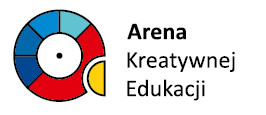 